Gene Slay’s Boys’ Club of St Louis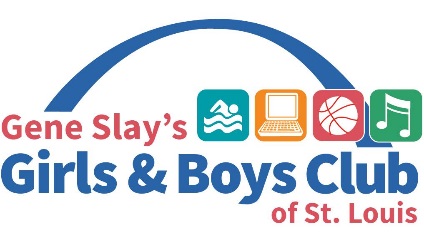 2524 S. 11th StreetSt. Louis, MO 63104(314) 772-5661SUMMER 2018 MEMBERSHIP APPLICATIONCURRENT AFTER-SCHOOL PROGRAM MEMBERS ONLYMember Information (Child):First Name:					Middle:			Last NameBirth Date:			Age:		          Gender:		            Ethnicity:School:			                                                                        Grade Level Completed:Shoe Size:                                                Shirt Size:     XS        S        M        L        XL      Youth____   Adult____Permission for Member (Please Check):Is your child allowed to swim?                                    			Yes _____      No _____                                                                    

*** Children will never be allowed in the pool area without a lifeguard on duty. Members are required to participate in swimming lessons during the summer program. If a legitimate reason prevents a child from participating in swimming lessons, written exemption must be granted by Summer Program Director.Is your child allowed to use the Internet in the GSBC Library?		Yes _____	No _____Is your child allowed to use the video games at GSBC?			Yes _____	No _____Members 13 or older: Do you give permission for your child to walk home unaccompanied?                  	           					                                        Yes _____       No _____                                                                                                                                                                   

Children under age 13 are NOT allowed to leave the facility unattended.Medical Diagnosis(s) (Please Check):***PLEASE NOTE: Gene Slay’s Boys’ Club does not employ a registered nurse and therefore does not administer medication to children. If medication must be administered during a child’s visit to the facility, written permission must be granted by Summer Program Director.Comments on Child’s Development:PLEASE SEE BACK OF THIS SHEET TO UPDATE PARENT CONTACT/PICK-UP INFORMATION ONLY IF IT HAS CHANGED.By signing below, I agree to all terms and conditions of this application and that all information provided is correct and up to date.Parent/Guardian Signature: _________________________		Date: __________PLEASE UPDATE ONLY IF THIS INFORMATION HAS CHANGED.Head of Household (Parent/Guardian):First Name:				Last Name:				Gender (Please Circle):  M  /  F Address:						City:					State:				Zip Code:Home Phone Number: (	)	-			Cell Phone Number: (		)	-Work Phone Number:  (	)	-                                   Email Address:Employer:						                                    Family Size:                    Family Income (Please Circle): $0 - $9,999		$10,000-$14,999		$15,000-$19,999				$20,000-$29,999		$30,000-$49,999  		 $50,000-$99,999List your other children who attend GSBC:Family Setting:	Biological ____       Adoptive____	 Grandparents ____   Foster ____   Other_____Other Parent/Guardian:First Name:				Last Name:				Gender (Please Circle):  M  /  FAddress:						City:					State:				Zip Code:Home Phone Number: (	)	-			Cell Phone Number: (		)	-Work Phone Number:  (	)	-                                   Email Address:Employer:						Pick Up/Emergency Contact Information (Two Additional Persons Authorized to Take Child From Facility):Name:						Relationship to Child:Address: 					City:				State:		Zip Code:Home Phone Number: (	)	-			Cell Phone Number: (		) 	-		Emergency Contact?                    Yes_____     No_____Name:						Relationship to Child:Address:					City:				State:		Zip Code:Home Phone Number: (	)	-			Cell Phone Number: (		)	-Emergency Contact?                    Yes_____     No_____	OFFICE USE ONLY         Count _____Date:                     New___ Returning___         All Day___  Afternoon___   Evening ___KidTrax  _______________  ID _______                                      ADD _____     ADHD ______     Autism _____     Asperger’s ______     Other (Please List):Asthma _____                                                        Allergies (Please List): _______________________________                   Please list any medications child takes:Please list any personal development issues, behaviors, habits, or individual needs that GSBC needs to be aware of when in custody of your child:The Gene Slay’s Boys’ Club is not a behavioral facility and therefore does not offer one-on-one assistance to members who may require it.